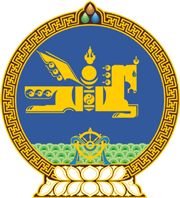 МОНГОЛ УЛСЫН ХУУЛЬ2022 оны 07 сарын 05 өдөр                                                                  Төрийн ордон, Улаанбаатар хот    ЗӨРЧЛИЙН ТУХАЙ ХУУЛЬД НЭМЭЛТ    ОРУУЛАХ ТУХАЙ1 дүгээр зүйл.Зөрчлийн тухай хуульд доор дурдсан агуулгатай 10.29 дүгээр зүйл нэмсүгэй: “10.29 дүгээр зүйл.Үйлдвэрлэл, технологийн паркийн эрх зүйн байдлын тухай хууль зөрчих 1.Паркийн удирдлага нь хуулиар хориглосон үйл ажиллагаа эрхэлсэн бол тусгай зөвшөөрлийг хүчингүй болгож хуулийн этгээдийг таван мянган нэгжтэй тэнцэх хэмжээний төгрөгөөр торгоно.2.Паркийн нэгж нь хуулиар хориглосон үйл ажиллагаа эрхэлсэн бол учруулсан хохирол, нөхөн төлбөрийг гаргуулж хуулийн этгээдийг таван мянган нэгжтэй тэнцэх хэмжээний төгрөгөөр торгоно.”2 дугаар зүйл.Энэ хуулийг Үйлдвэрлэл, технологийн паркийн эрх зүйн байдлын тухай  хууль /Шинэчилсэн найруулга/ хүчин төгөлдөр болсон өдрөөс эхлэн дагаж мөрдөнө.	МОНГОЛ УЛСЫН 	ИХ ХУРЛЫН ДАРГА 				Г.ЗАНДАНШАТАР 